Östhammars Sportklubb – Skidsektionen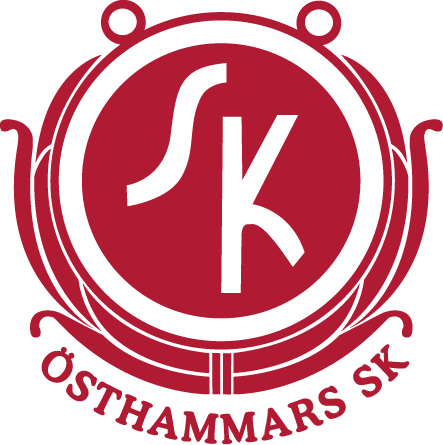 Skidsektionen, som är en av fem sektioner inom föreningen Östhammars Sportklubb, har under verksamhetsåret 2018 haft följande styrelse med specifika ansvarsområden:Claes-Göran Runermark		OrdförandePer Ingemarsson		Vice ordförande (spåransvarig)Tage Lundgren		KassörKarin Westlund		SekreterareKlas Andersson		Ledamot (tävlingsansvarig)Mats Carlén			Ledamot (ungdomsansvarig)Bertil Jonsson		Ledamot (ansvarig för skidsportanläggningen)Karl-Artur Östlund		Ledamot (skoterunderhåll)Henrik Gille			Ledamot (valberedning)Henrik Runermark		Ledamot (valberedning)Sektionens styrelsemöteSektionen har haft 5 protokollförda möten under året inkl. årsmötet och protokollen har i samtliga fall delgivits ÖSK kansli. Alla ekonomiska transaktioner har genomförts inom av huvudstyrelsen i delegation givna ramar och godkänd budget.Sektionen har varit representerad av ordförande vid ÖSK huvudstyrelsemöten och också deltagit i föreningens valberedning. Sektionens ordförande har varit sammanhållande för flyttning av ÖSK kansli till IP.Skidåkning och friskvårdsbefrämjande verksamhet Skidåkning kräver snö och vintern 2018 startade sent i detta avseende men pågick desto längre under vårvintern. Östhammars motionsspår var åkbart mellan den 15-21/1 och därefter kontinuerligt den 2/2-3/4. Skidåkning i Östhammars elljusspår var således möjligt under nästan 2,5 månader vilket får anses vara ett bra resultat.Skidsäsongen 2018-2019 startade desto bättre och hyggliga skidspår fanns redan den 23/12 och över hela julhelgen vilket var ett bra avbrott mellan paketutlämning och julskinka. Barnens Vasalopp kunde genomföras med 25 deltagande barn som kämpade ”I Fäders Spår för Framtids Segrar” och belönades välförtjänt efter loppet med medalj, varm saft och varm- korv.   Antal starter i motionsaktiviteten ”Skidåkning valfri sträcka och ifyllnad av startkort” blev 74 och den totala sträckan som dessa starter resulterat i var 58 mil. Utlottning av priser har genomförts.  Sektionen har anlagt skidspår vid Edsskolan vid några tillfällen efter en lärares förfrågan.8 skidåkare tävlande för Östhammars SK deltog i 2018 års Vasaloppsvecka.Motionsspår och skidsportanläggningenUnder sommarhalvåret har sektionen preparerat motionsspåret med bark och flis och belysningsarmaturen har setts över. En tavla som visar spårutbredningen har satts upp på värmestugan.Den 1/1 2019 drog stormen Alfrida in över Upplandskusten och ställde till med stor skada. Motionsspåret drabbades hårt då ca 20 träd välte över spåret och vid 4-5 ställen drog träden med sig elkabeln som gick av. Stor förödelse således och Kommunen röjde bort träden efter ca en vecka och sektionen tog hand om kabeln som säkrades ur och lades åt sidan. När elljuset åter kommer att fungera är då detta skrivs inte känt, då kommunen vid förfrågan inte har kunnat lämna någon plan. Bilder se nedan.  EkonomiSektionens verksamhet har balanserats inom ramen för de ekonomiska förutsättningarna och har medfört ett visst överskott i förhållande till budget. Sektionen ekonomiska tillgångar vid 2018 års bokslut är 58.450 SEK.Sektionen har till Kommunen ansökt om särskilt föreningsbidrag på 1000 kr för inköp av ett s.k startpack till skotern vilket även beviljats.  Utrustning och inventarier bedöms vara i god kondition och sektionens anläggningstillgångar har förtecknats i en inventarieförteckning med resultatet 22.654 SEK. Avskrivning sker med vedertagen och fastställd avskrivningstid./Styrelsen ÖSK Skidsektion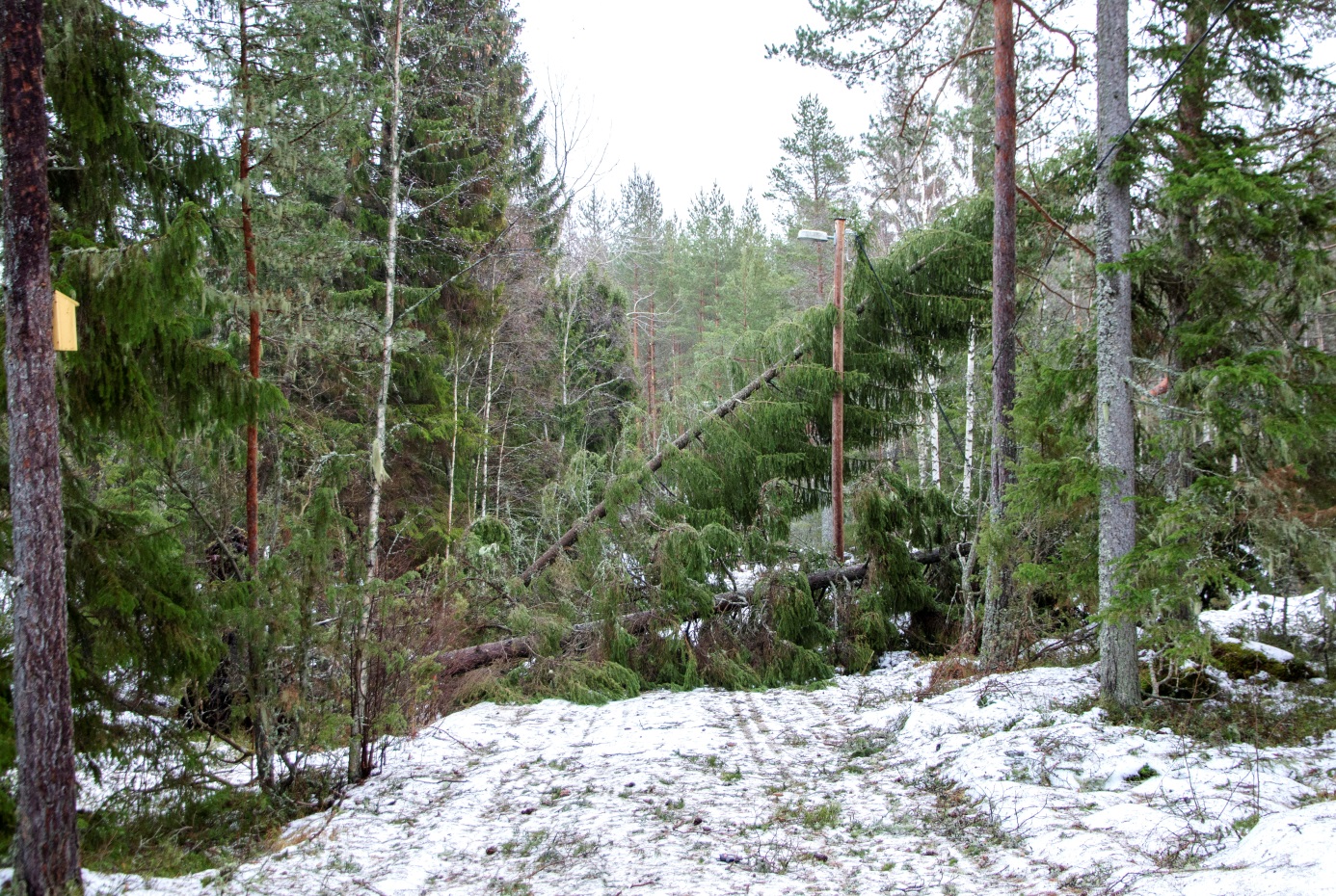 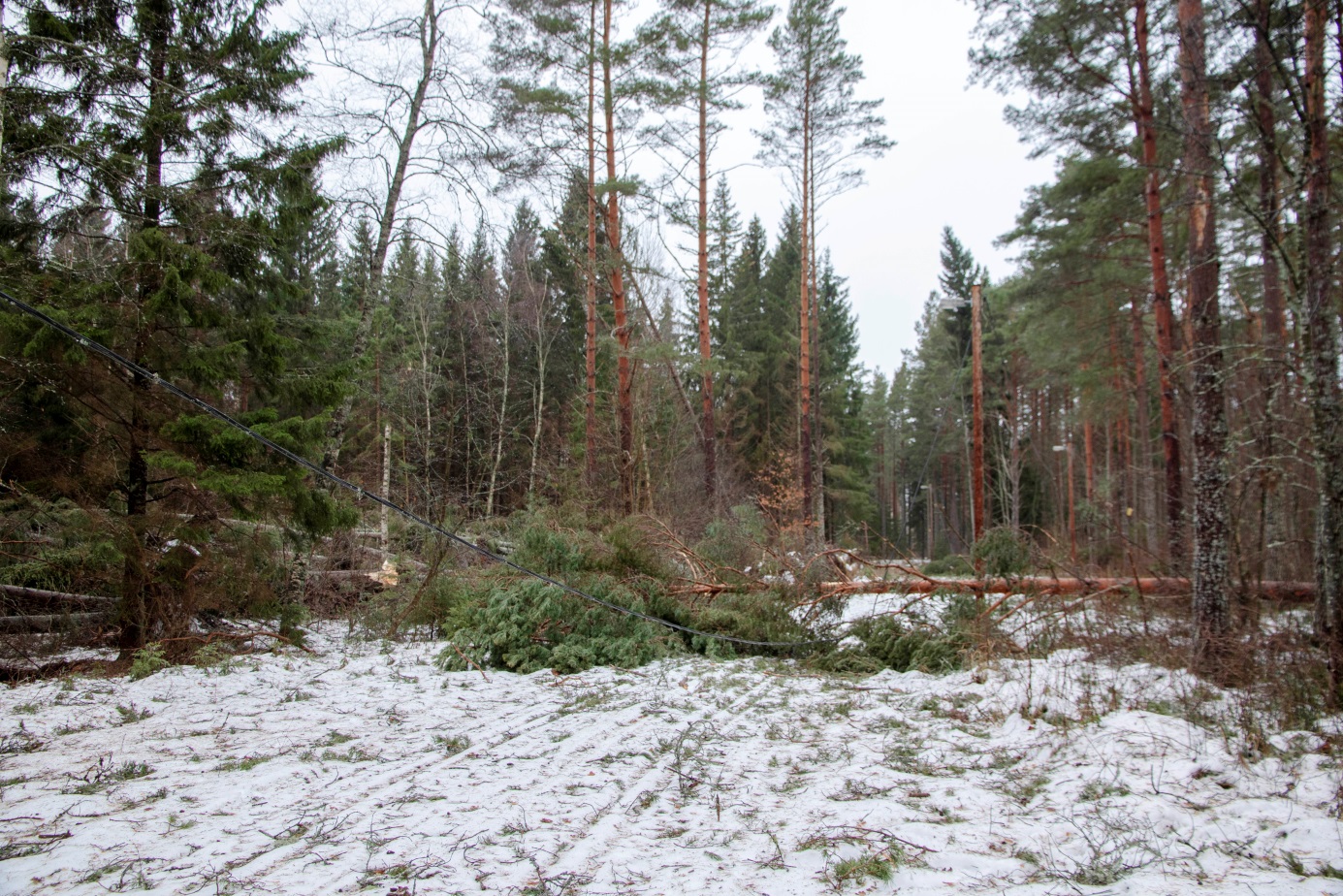 